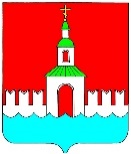  АДМИНИСТРАЦИЯ ЮРЬЕВЕЦКОГОМУНИЦИПАЛЬНОГО РАЙОНАИВАНОВСКОЙ ОБЛАСТИПОСТАНОВЛЕНИЕ	  от   26.12. 2016 года   №   572     .     	      г. Юрьевец                                                                О внесении изменений в постановление Администрации Юрьевецкого муниципального района Ивановской области от 12.03.2014 г. № 127 «Об утверждении Порядка по организации и по осуществлению контроля в сфере закупок товаров, работ, услуг для обеспечения муниципальных нужд и внутреннего муниципального финансового контроля бюджетных и казенных учреждений Юрьевецкого муниципального района»   В соответствии со статьей 99 Федерального закона от 05.04.2013 года № 44-ФЗ «О контрактной системе в сфере закупок товаров, работ, услуг для обеспечения государственных и муниципальных нужд» Администрация Юрьевецкого муниципального района Ивановской области,                                                 п о с т а н о в л я е т:Внести в постановление Администрации Юрьевецкого муниципального района Ивановской области от 12.03.2014 г. № 127 «Об утверждении Порядка по организации и по осуществлению контроля в сфере закупок товаров, работ, услуг для обеспечения муниципальных нужд и внутреннего муниципального финансового контроля бюджетных и казенных учреждений Юрьевецкого муниципального района» (далее Постановление) следующие изменения:Наименование Постановления изложить в следующей редакции:«Об утверждении Порядка по организации и по осуществлению контроля в сфере закупок товаров, работ, услуг для обеспечения муниципальных нужд и внутреннего муниципального финансового контроля бюджетных и казенных учреждений Юрьевецкого муниципального района и Юрьевецкого городского поселения».1.2.  В преамбуле Постановления и в наименовании Порядка после слов «…. бюджетных и казенных учреждений Юрьевецкого муниципального района» дополнить «и Юрьевецкого городского поселения».1.3.  По всему тексту приложения к Постановлению «Порядок по организации и по осуществлению контроля в сфере закупок товаров, работ, услуг для обеспечения муниципальных нужд и внутреннего финансового контроля бюджетных и казенных учреждений Юрьевецкого муниципального района» после слов «…. бюджетных и казенных учреждений Юрьевецкого муниципального района» дополнить «и Юрьевецкого городского поселения» в соответствующем падеже. Контроль за исполнением настоящего постановления возложить на заместителя главы администрации, начальника финансового отдела Смыслову Е.В.     Обнародовать настоящее Постановление в установленном порядке на информационных стендах Юрьевецкого муниципального района, расположенных по следующим адресам:г. Юрьевец, ул. Советская, д.37;г. Юрьевец, ул. Советская, д.97;Юрьевецкий район, с. Елнать, ул. Сиротина, д.6;Юрьевецкий район, с. Соболево, ул. Молодежная, д.4;Юрьевецкий район, д.Михайлово, ул. Советская, д.14а.и разместить на официальном сайте Администрации Юрьевецкого муниципального района Ивановской области. Глава Юрьевецкого муниципального района					            Ю.И. Тимошенко